 МКУК «Тайтурский КСК»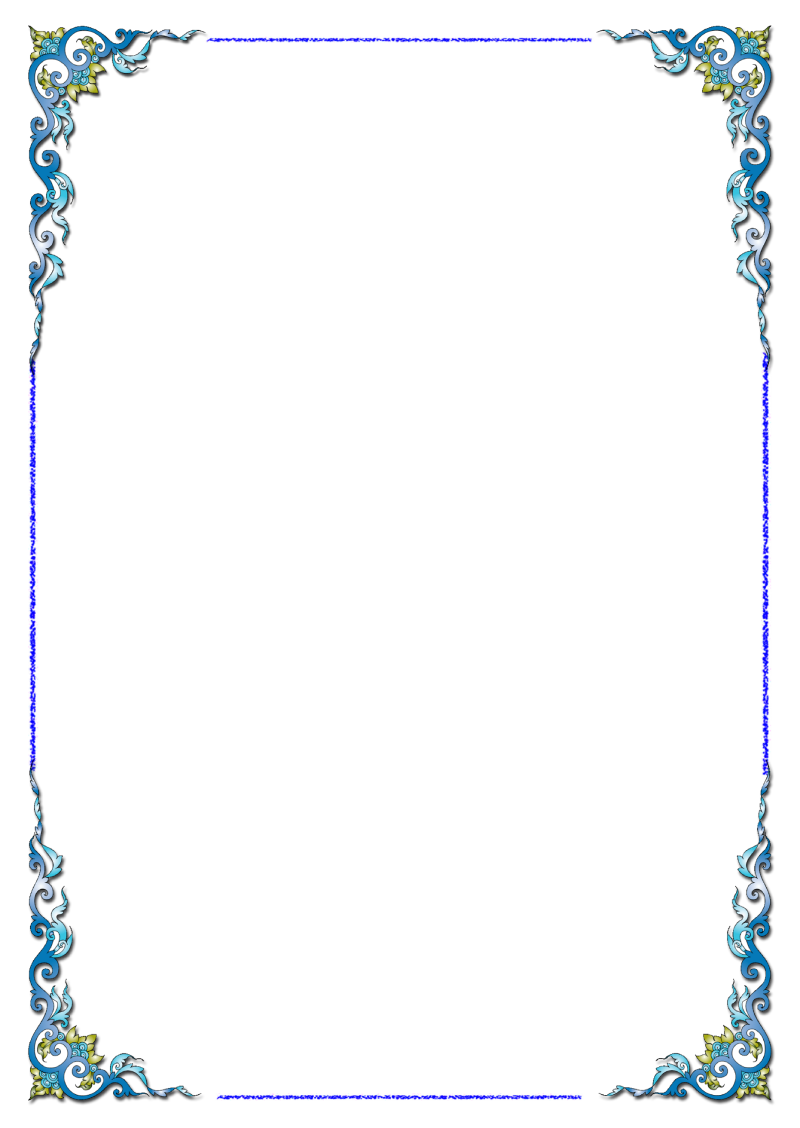 ОСП д. БуретьВечер отдыха к 8 марта«Ретро-дискотека 80-х»6 марта 2019 года в клубе д. Буреть прошел вечер отдыха для женщин «Ретро-дискотека в стиле 80-х», посвященный празднованию дня 8 марта.Участниками стали две команды «Орлята» и «Пионеры». В программе были веселые тематические конкурсы, море смеха и хорошее настроение. Задания были танцевальные, шуточные, викторины и спортивные.Всем участникам было очень весело, активно участвовали и выполняли задания конкурсов. В конце, по подведению итогов, победила дружба. После программы продолжением была тематическая дискотека. Все ушли в хорошем настроении!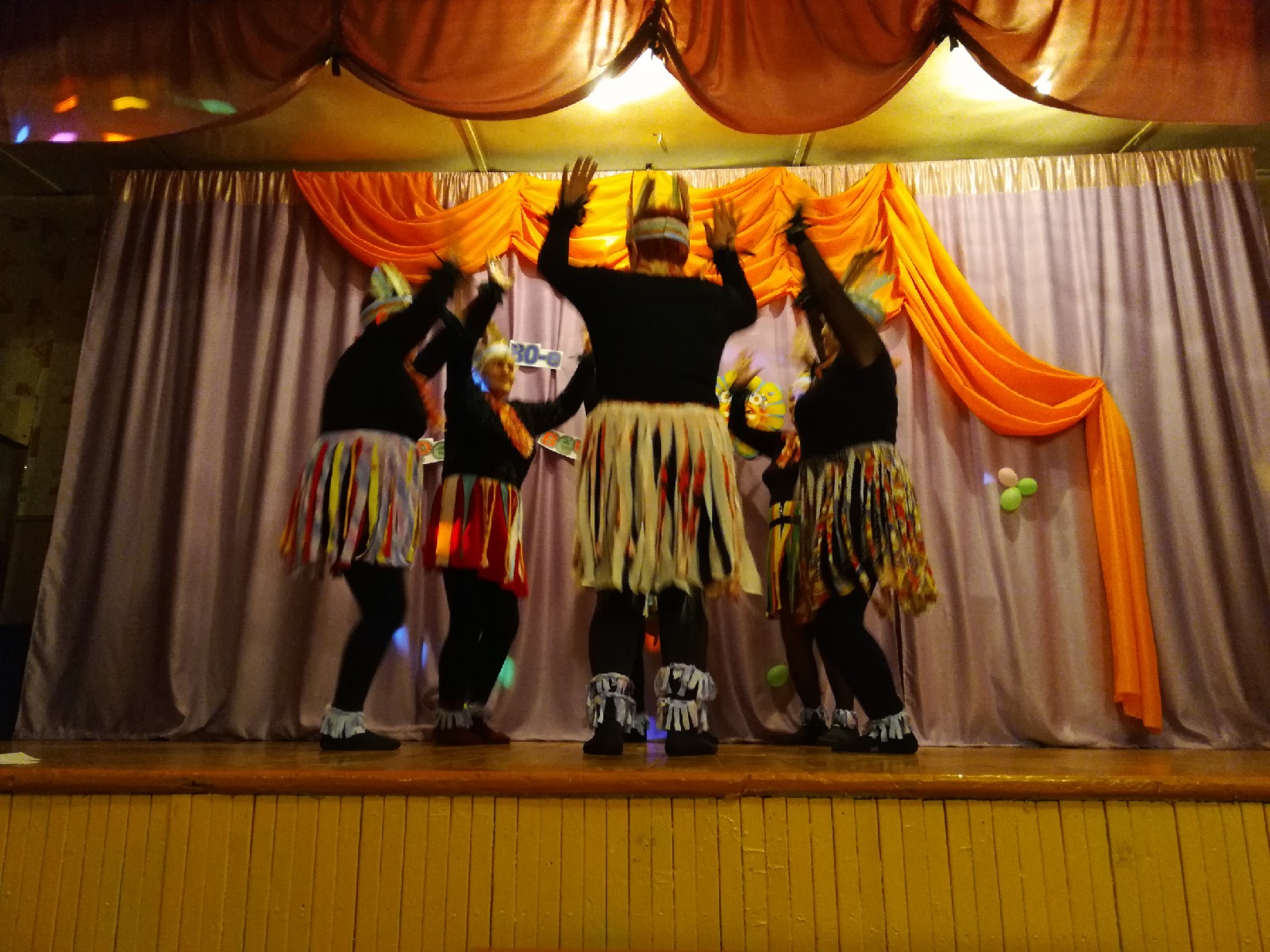 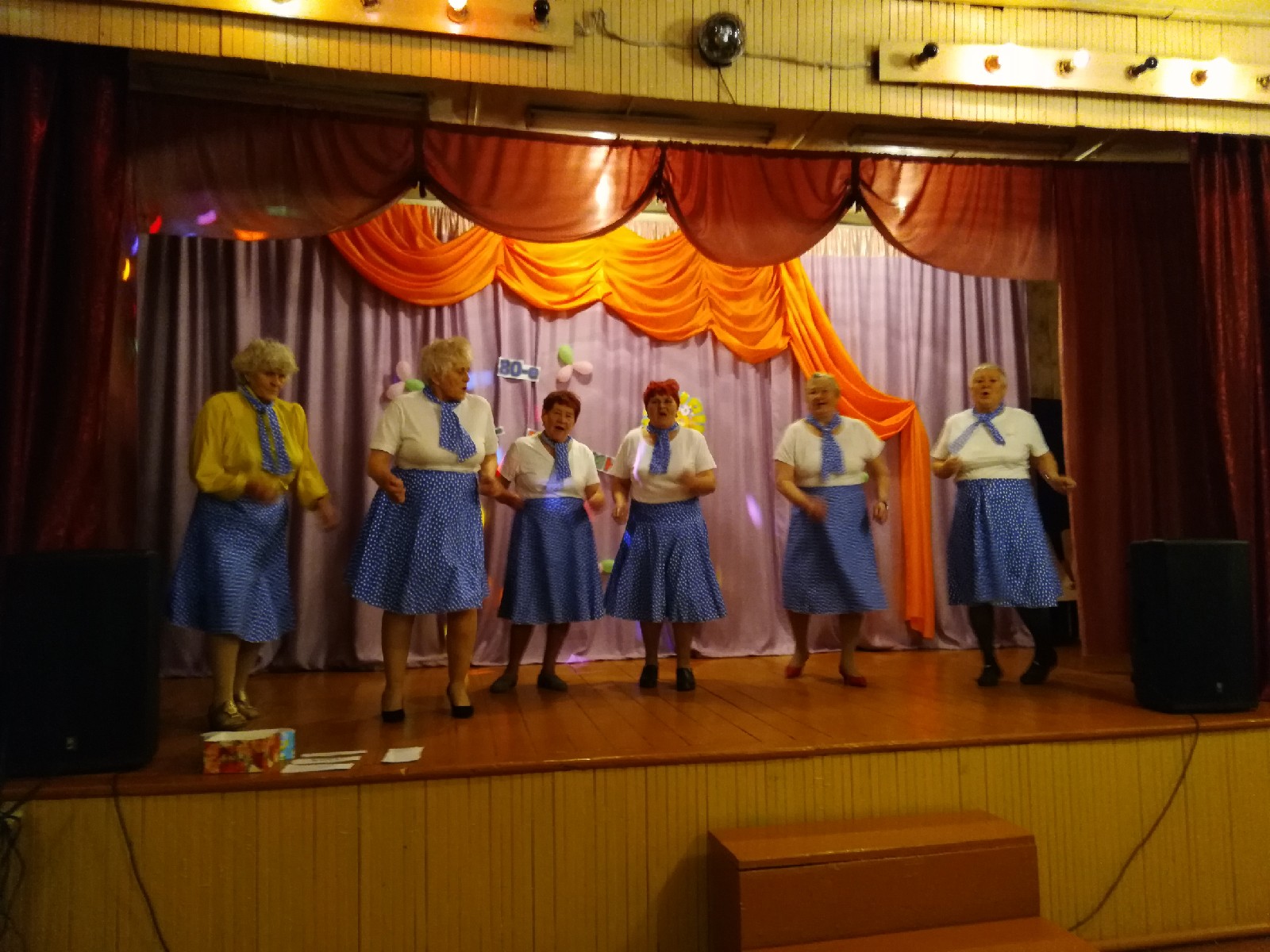 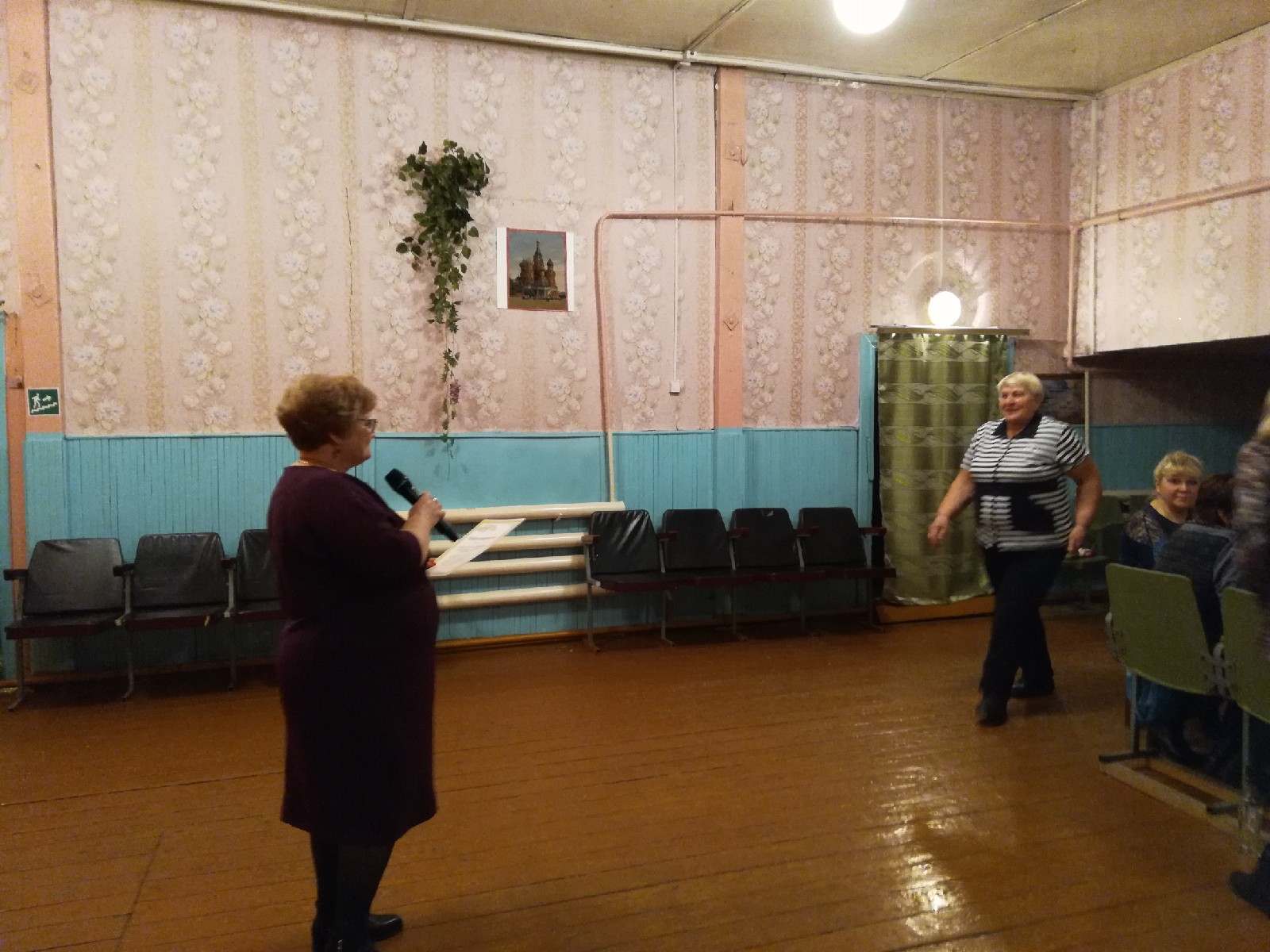 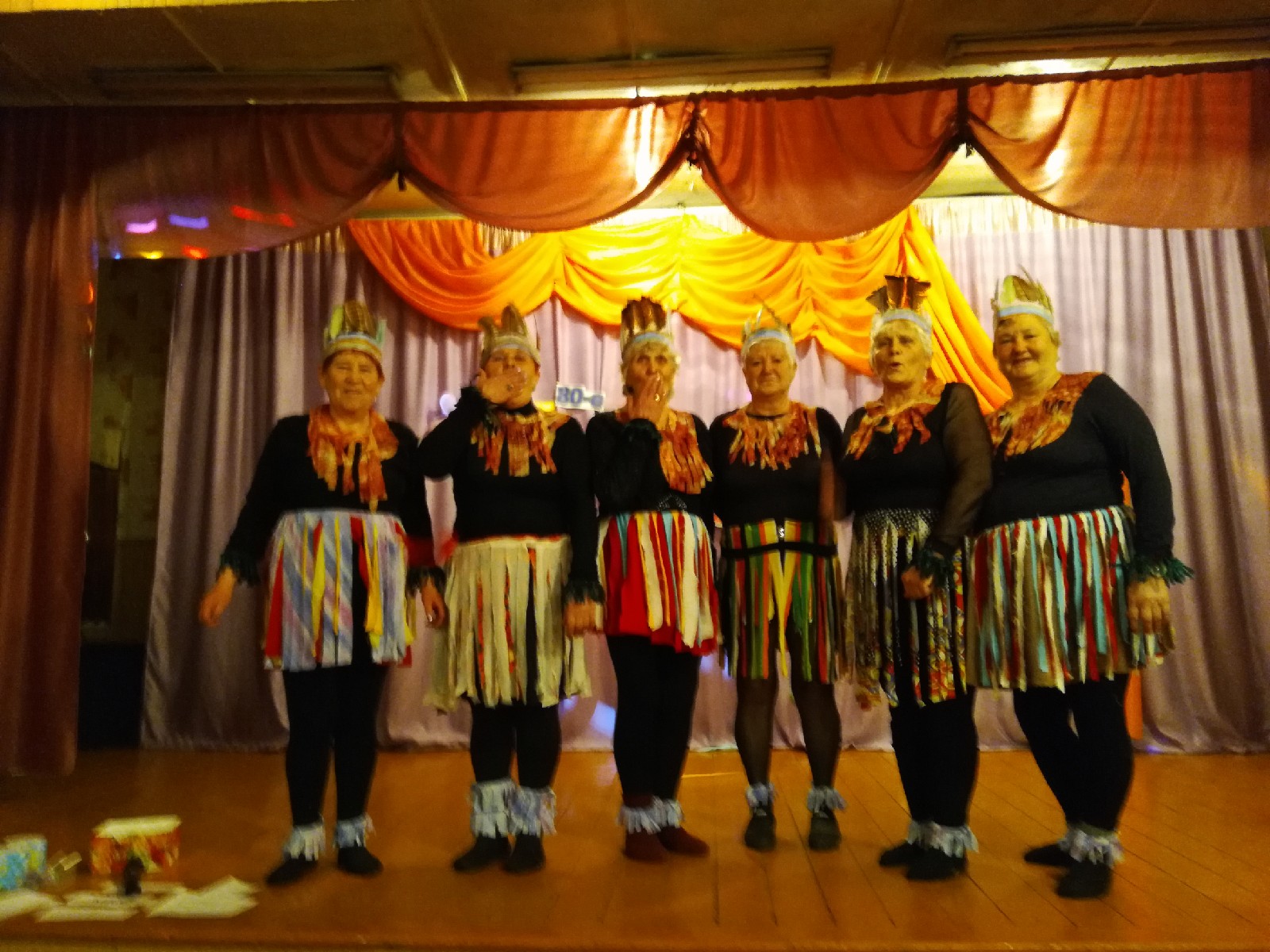 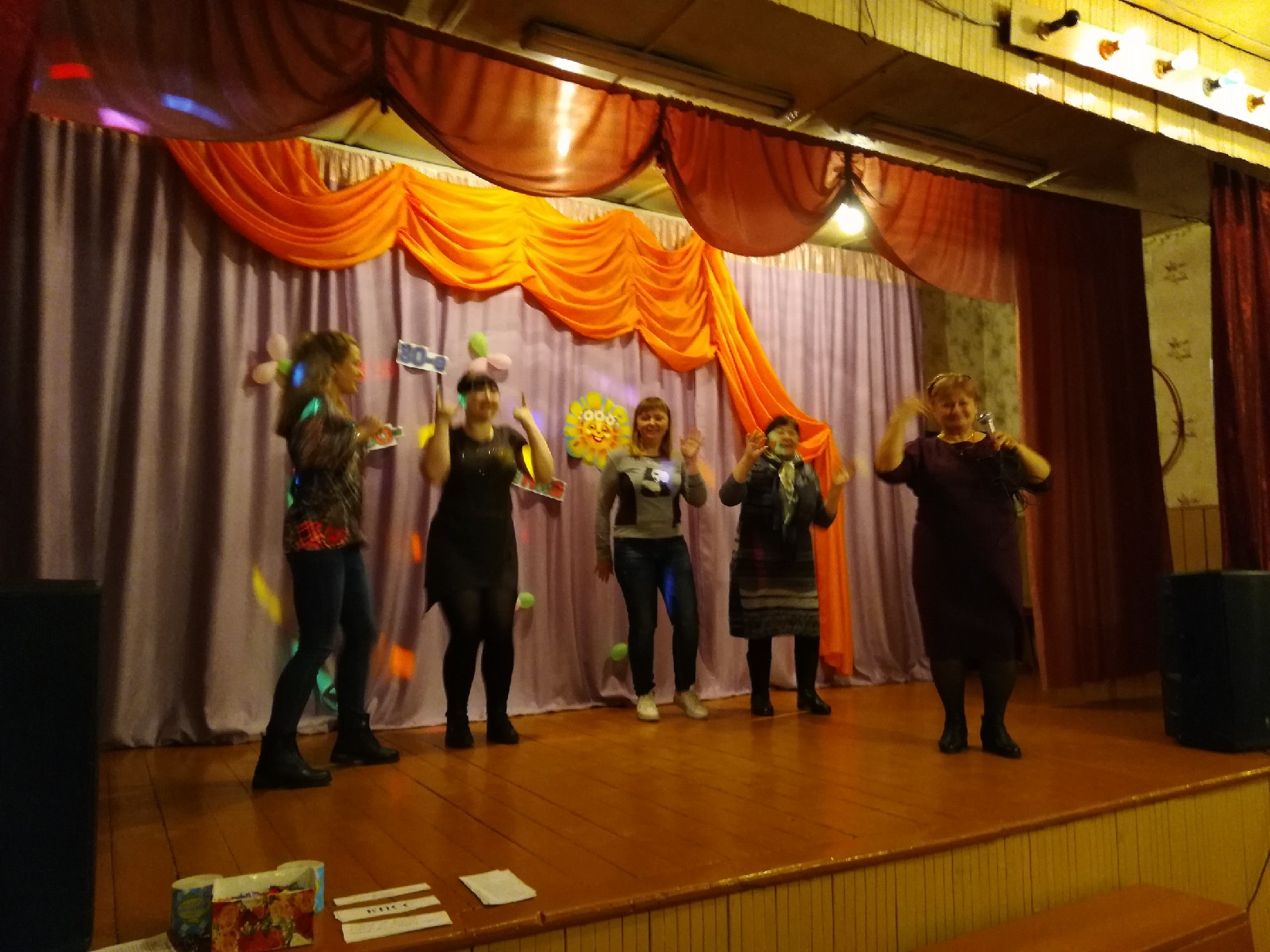 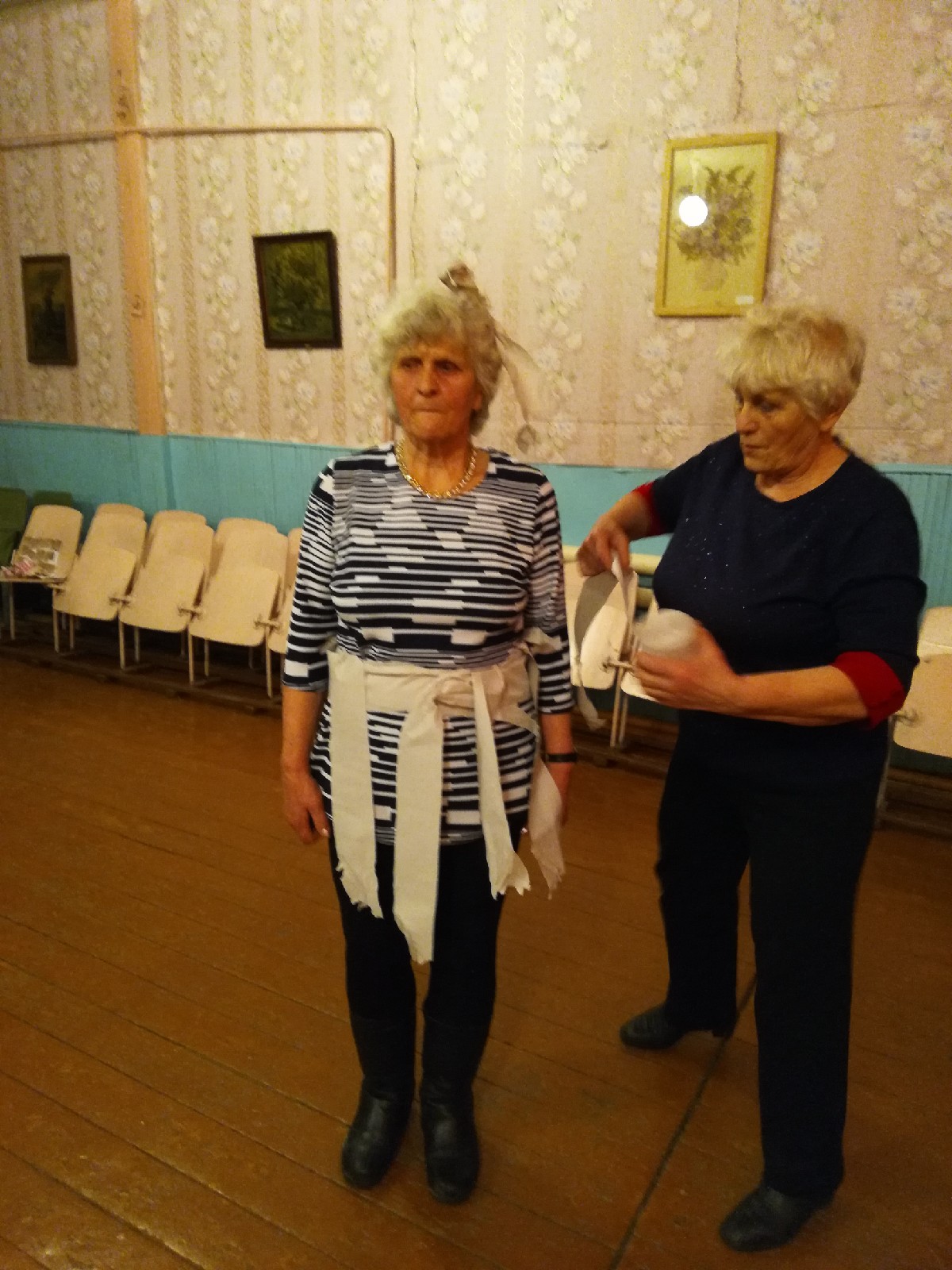 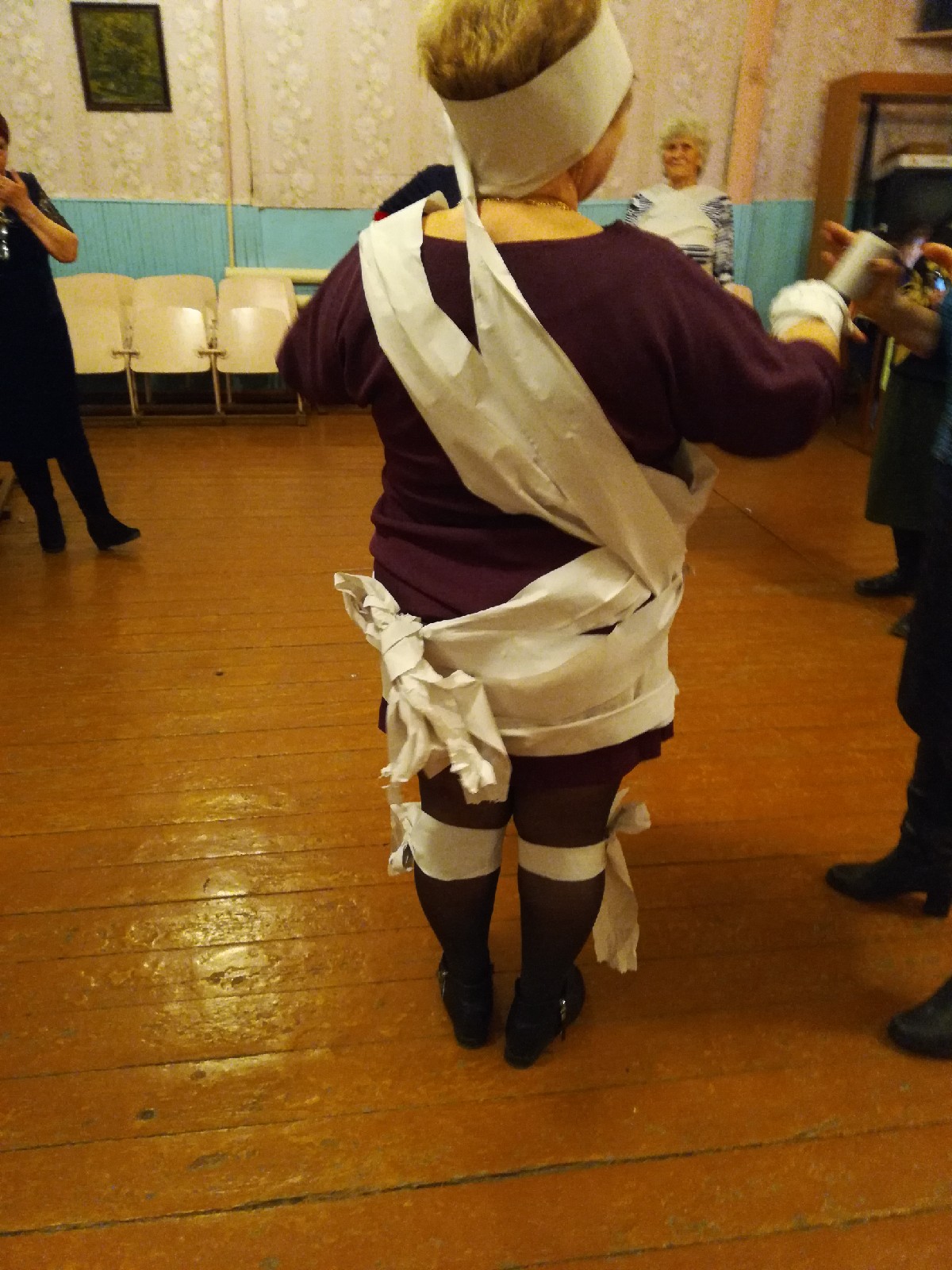 Заведующая клубом д. Буреть Верхотурова А.В.